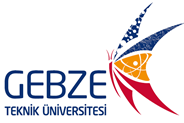 YÜKSEK HESAPLAMALI ARAŞTIRMA LABORATUVARIÇALIŞMA İZİN FORMUMühendislik Fakültesi Dekanlığı’naGebze Teknik Üniversitesi, …………………………………………….. Enstitüsü,  ……………………………………… Anabilim Dalı lisansüstü öğrencisiyim. Aşağıda sunduğum bilgiler çerçevesinde Fakülteniz Dekanlığında yer alan Yüksek Hesaplamalı Araştırma Laboratuvarında çalışma talebimi bilgilerinize ve gereğini arz ederim.Öğrenci Ad Soyad 										İmzaUygundurAnabilim Dalı BaşkanıAşağıdaki Tablo Fakülte Tarafından DoldurulacaktırÖğrenci NumarasıÖğrenci Ad SoyadBölüm AdıProgram                Yüksek Lisans            Doktora            DoktoraProje AdıProje SüresiBaşlama Tarihi:  Başlama Tarihi:  Bitiş Tarihi:DanışmanÇalışma Gün ve SaatleriGereken PC adediİşletim SistemiWindowsWindowsWindowsTalep YazısıTahsis Tarihi:Tahsis Edilen Bilgisayar Numarası: